Pressure Ulcer Prevention ToolkitModule 1 Tools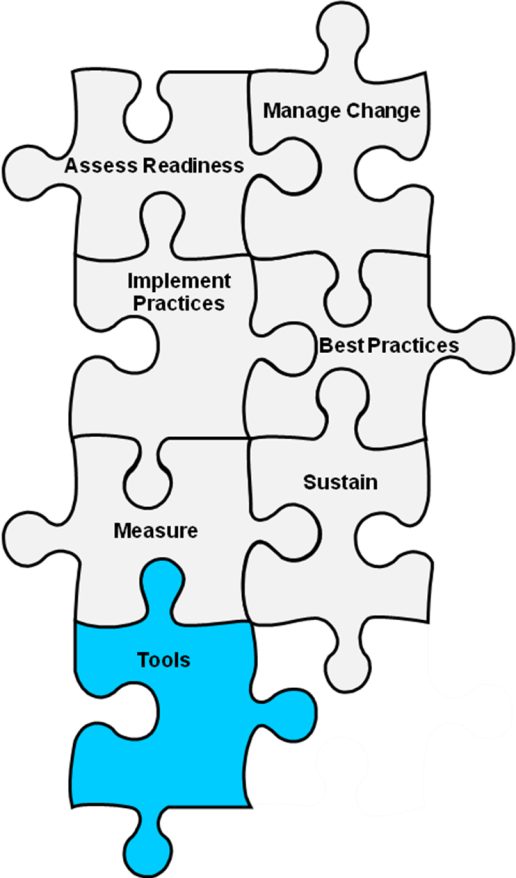 1E: Resource Needs Assessment (Revised)Sullivan N. Chapter 21. Preventing in-facility pressure ulcers. In: Making Health Care Safer II: An Updated Critical Analysis of the Evidence for Patient Safety Practices. March 2013. Agency for Healthcare Research and Quality, Rockville, MD.1E: Resource Needs Assessment (revised 2/15)Background: The purpose of this tool is to identify resources that are available for a quality improvement initiative.Reference: Developed by Boston University Research Team.Instructions: Complete this checklist to assess the resources that are available and the resources that are still needed.Use: Ensure that all resources needed for launching a pressure ulcer prevention initiative are available.Pressure Ulcer Prevention Program ResourceNeeded: 
Yes/NoNotes on what is neededMonetary ResourcesMonetary ResourcesMonetary ResourcesFundsFacility/Staff ResourcesFacility/Staff ResourcesFacility/Staff ResourcesStaff education programsQuality improvement expertsPhysical/occupational therapy consultation on work practicesInformation technology supportFacilities and supplies (e.g., meeting rooms)Printing/copyingGraphics/designNonclinical time for team meetings and activitiesOtherSpecific products - floor stock or formulary itemsSpecific products - floor stock or formulary itemsSpecific products - floor stock or formulary itemsPH balanced skin cleanserSkin creams (for dry skin)Moisture barrier creamsSkin protectant wipesBriefsDressingsOther productsSpecific Tools – available or ability to rentSpecific Tools – available or ability to rentSpecific Tools – available or ability to rentPressure Redistribution bed surface (mattresses)Pressure Redistribution chair surface (chair cushions)Heel Suspension DevicesPatient transfer devicesOther tools